 15th Annual Musqueam and UBC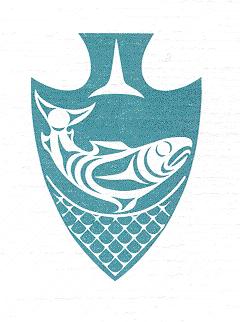 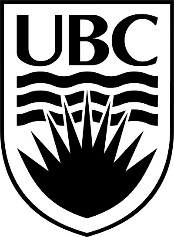 Youth Soccer Tournament Awards Summary – 7 & UnderAll Star AwardsAll Star AwardsAll Star AwardsTeamFemaleMaleVanCity StrikersBurrard Wolf PackMusqueamCowichan EaglesSts’ailes Lil’ ChiefsSquamishSpecial AwardsSpecial AwardsSpecial AwardsAwardTeamNameBest GoalieBest Defensive PlayerBest Offensive PlayerMost Valuable PlayerFinal StandingsFinal Standings3rd Place:2nd Place:1st Place: